AMEZKETAKO UDALA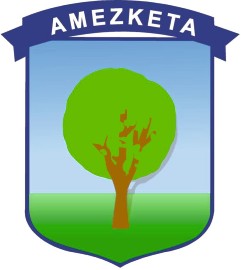 Deialdia: Amezketako udal eraikinetako garbitzaile bat, gizonezkoa nahiz emakumezkoa, aldi baterako kontratazioa egiteko hautaketa prozesua.Convocatoria: proceso selectivo para la contratación temporal de un o una limpiador o limpiadora, hombre o mujer, de los edificios municipales de Amezketa.DATA / FECHA:SINADURA / FIRMA:AMEZKETAKO ALKATE JAUNA-UDALBURUARI / AL ALCALDE-PRESIDENTE DE AMEZKETAIZEN-ABIZENAK - ENTITATEA / NOMBRE Y APELLIDOS – ENTIDADNAN edo IFK / DNI o NIFSEXUA / SEXOG/H	E/M	Besteak/OtrosJAKINARAZPENAK JASOTZEKO HELBIDEA / DOMICILIO A EFECTOS DE NOTIFICACIÓNJAKINARAZPENAK JASOTZEKO HELBIDEA / DOMICILIO A EFECTOS DE NOTIFICACIÓNJAKINARAZPENAK JASOTZEKO HELBIDEA / DOMICILIO A EFECTOS DE NOTIFICACIÓNHERRIA / POBLACIÓNP.K. / C.PTELEFONOAEMAIL-AEMAIL-AEMAIL-ADeialdian eskatutako titulu akademiko ofiziala – Título académico exigido en la convocatoriaSartze DataFecha de IngresoUzte DataFecha de ceseAdministrazio edo enpresaren izenaAdministración o empresaBetetako lanpostuaPuesto ocupadoTituluaren izena eta zein erakundek eman duenTitulación y entidad que imparte la formaciónIraupenaDuraciónBadaukat:Estoy en posesión: BAISÍTituluaren izena:Nombre del título:EZNoAGIRIA sinatu aurretik, irakurri DATUEN TRATAMENDUARI BURUZKO INFORMAZIOAAGIRIA sinatu aurretik, irakurri DATUEN TRATAMENDUARI BURUZKO INFORMAZIOAAntes de firmar el DOCUMENTO, debe leer la INFORMACIÓN BÁSICA SOBRE PROTECCIÓN DE DATOSAntes de firmar el DOCUMENTO, debe leer la INFORMACIÓN BÁSICA SOBRE PROTECCIÓN DE DATOSTratamenduaren helburua eta legitimazioaDokumentuen sarrerako eta irteerako erregistroa kudeatzea, paperean eta elektronikoi, administrazio prozeduraren 39/2015 Legean jasotakoarekin bat.Fines y legitimación del tratamientoGestión del registro de entrada y salida de documentos papel y electrónicos en base a la Ley de procedimiento administrativo 39/2015EskubideakInteresdunek beraien datuak atzitu ahal izango dituzte, eta datuak zuzentzeko eskatu eta, hala badagokio, datuak ezabatzeko, datuei aurka egiteko edo tratamendua murrizteko.DerechosLos interesados pueden acceder a sus datos, solicitar su rectificación o, en su caso, supresión, oposición o limitación de tratamiento, a través del Delegado de Protección de Datos.TratamenduarenAMEZKETAKO UDALA.ResponsableAMEZKETAKO UDALA.arduradunaCIF: P2000900GFernando Amezketarraren enparantza z/g.del tratamientoCIF: P2000900GFernando Amezketarraren enparantza z/g.20268 Amezketa20268 AmezketaGipuzkoaGipuzkoaDatuak babesteko ordezkariaP3RSEUS CIBERSEGURIDAD, SL.dpd@p3rs.eusDelegado/a de protección de datosP3RSEUS CIBERSEGURIDAD, S.L.dpd@p3rs.eusJarduera- tratamenduakwww.amezketa.eus/udala/datu-pertsonalen- babesaActividades de tratamientoswww.amezketa.eus/ayuntamiento/es/protecc ión-datos-personalesDatu pertsonalen tratamendua legitimatuta dago interes publikoaren izenean edo Amezketako Udalari emandako botere publikoen izenean egindako misio bat betetzean, Europako Parlamentuaren eta Kontseiluaren 2016ko apirilaren 27ko 2016/679 (EB) Erregelamenduaren 6.1.e) artikuluan jasotako baldintzetan. Interesdunek eskubidea dute administrazio jardulearen esku dauden edo beste edozein administraziok egin dituen dokumentuak ez aurkezteko. Amezketako Udalak dokumentu horiek kontsultatu edo eskatu ahal izango ditu, interesduna horren aurka agertu ezean.Amezketako Udalak administrazio jardulearen esku dauden edo beste edozein administraziok egin dituen dokumentuak jasotzearen aurka nago. AURKA eginez gero, interesdunak bere aurka egiteko arrazoiak justifikatu beharko ditu (Datuak Babesteko 2016/679 Erregelamenduaren (EB) 21. X markatu hala bada.Informazio gehiago nahi baduzu, (www.amezketa.eus/udala/datu- pertsonalen-babesa) egoitza elektronikoko Izarea Pertsonaleko Datuak Babesteari eta Segurtasunari buruzko Politikaren atala kontsultatu.Datu pertsonalen tratamendua legitimatuta dago interes publikoaren izenean edo Amezketako Udalari emandako botere publikoen izenean egindako misio bat betetzean, Europako Parlamentuaren eta Kontseiluaren 2016ko apirilaren 27ko 2016/679 (EB) Erregelamenduaren 6.1.e) artikuluan jasotako baldintzetan. Interesdunek eskubidea dute administrazio jardulearen esku dauden edo beste edozein administraziok egin dituen dokumentuak ez aurkezteko. Amezketako Udalak dokumentu horiek kontsultatu edo eskatu ahal izango ditu, interesduna horren aurka agertu ezean.Amezketako Udalak administrazio jardulearen esku dauden edo beste edozein administraziok egin dituen dokumentuak jasotzearen aurka nago. AURKA eginez gero, interesdunak bere aurka egiteko arrazoiak justifikatu beharko ditu (Datuak Babesteko 2016/679 Erregelamenduaren (EB) 21. X markatu hala bada.Informazio gehiago nahi baduzu, (www.amezketa.eus/udala/datu- pertsonalen-babesa) egoitza elektronikoko Izarea Pertsonaleko Datuak Babesteari eta Segurtasunari buruzko Politikaren atala kontsultatu.El tratamiento de los datos de carácter personal queda legitimado en el cumplimiento de una misión realizada en interés público o en el ejercicio de poderes públicos conferidos al Ayuntamiento de Amezketa, en los términos previstos en el artículo 6.1 e) del Reglamento (UE) 2016/679 del Parlamento Europeo y del Consejo, de 27 de abril de 2016. Los interesados tienen derecho a no aportar documentos que ya se encuentren en poder de la Administración actuante o hayan sido elaborados por cualquier otra Administración. El Ayuntamiento de Amezketa podrá consultar o recabar dichos documentos salvo que el interesado se opusiera a ello.Me opongo a que el Ayuntamiento de Amezketa recabe documentos que ya se encuentren en poder de la Administración actuante o hayan sido elaborados por cualquier otra Administración. En caso de OPOSICIÓN, la persona interesada deberá justificar las razones de su oposición (art. 21 del Reglamento (U.E) 2016/679 de Protección de Datos). Marcar la X si procede.Para más información, consulte en el área de Política de Protección de Datos Personales y Seguridad en la sede electrónica (www.amezketa.eus/ayuntamiento/es/protección-datos-personales).El tratamiento de los datos de carácter personal queda legitimado en el cumplimiento de una misión realizada en interés público o en el ejercicio de poderes públicos conferidos al Ayuntamiento de Amezketa, en los términos previstos en el artículo 6.1 e) del Reglamento (UE) 2016/679 del Parlamento Europeo y del Consejo, de 27 de abril de 2016. Los interesados tienen derecho a no aportar documentos que ya se encuentren en poder de la Administración actuante o hayan sido elaborados por cualquier otra Administración. El Ayuntamiento de Amezketa podrá consultar o recabar dichos documentos salvo que el interesado se opusiera a ello.Me opongo a que el Ayuntamiento de Amezketa recabe documentos que ya se encuentren en poder de la Administración actuante o hayan sido elaborados por cualquier otra Administración. En caso de OPOSICIÓN, la persona interesada deberá justificar las razones de su oposición (art. 21 del Reglamento (U.E) 2016/679 de Protección de Datos). Marcar la X si procede.Para más información, consulte en el área de Política de Protección de Datos Personales y Seguridad en la sede electrónica (www.amezketa.eus/ayuntamiento/es/protección-datos-personales).